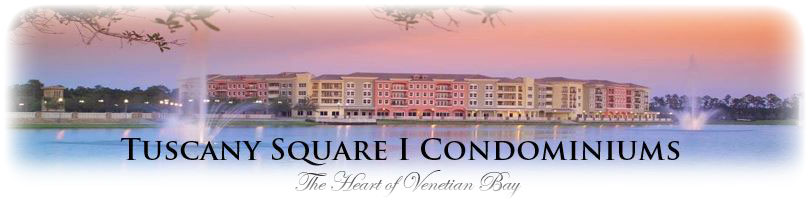 Venetian Bay Swim Club and Tiki Bar Membership Offering with Tuscany Square I Condominium AssociationUnit Number: Date of Birth: Last Name				First Name			Middle Initial424 Luna Bella Ln. # Street Address							Home PhoneNew Smyrna Beach,   FL   32168City/State/Zip							Work PhoneApplicant Email							Cell PhoneSpouse Email							Cell Phone